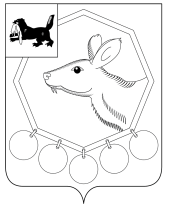 10.06.2021г. № 16/7РОССИЙСКАЯ ФЕДЕРАЦИЯИРКУТСКОЙ ОБЛАСТИМУНИЦИПАЛЬНОЕ ОБРАЗОВАНИЕ«БАЯНДАЕВСКИЙ РАЙОН»ДУМАРЕШЕНИЕО СОГЛАСОВАНИИ КАНДИДАТУРЫ МЭРА МО «БАЯНДАЕВСКИЙ РАЙОН» ТАБИНАЕВА А.П. НА НАГРАЖДЕНИЕ МЕДАЛЬЮ ОРДЕНА «ЗА ЗАСЛУГИ ПЕРЕД ОТЕЧЕСТВОМ II СТЕПЕНИ»Рассмотрев рекомендации общественного Совета по наградам при мэре муниципального образования «Баяндаевский район» о присвоении медали ордена «За заслуги перед Отечеством II степени», мэра МО «Баяндаевский район» Табинаева А.П., на основании Указа Президента РФ от 07.09.2010года № 1099 «О мерах по совершенствованию государственной наградной системы РФ, руководствуясь  ч.2 ст. 15.1 Федерального закона от 06.10.2003г. № 131-ФЗ «Об общих принципах организации местного самоуправления в Российской Федерации», ст. ст. 27,47 Устава муниципального образования «Баяндаевский район»,ДУМА РЕШИЛА:1. Согласовать кандидатуру Табинаева Анатолия Прокопьевича – мэра МО «Баяндаевский район» на награждение медалью ордена «За Заслуги перед Отечеством II степени за деятельность, способствовавшую развитию муниципального образования «Баяндаевский район», повышению его авторитета и престижа в Иркутской области.Председатель Думы МО «Баяндаевский район»В.Т. Еликов